Svitiukov OleksiiExperience:Position applied for: AB-WelderDate of birth: 15.01.1978 (age: 39)Citizenship: UkraineResidence permit in Ukraine: NoCountry of residence: UkraineCity of residence: KhersonPermanent address: ïîñ.Êîìûøàíû ïåð.Ðàáî÷èé 2áContact Tel. No: +38 (055) 243-89-01 / +38 (067) 915-83-69E-Mail: pegasus1978sartos@mail.ruU.S. visa: NoE.U. visa: NoUkrainian biometric international passport: Not specifiedDate available from: 09.07.2013English knowledge: ModerateMinimum salary: 1000 $ per monthPositionFrom / ToVessel nameVessel typeDWTMEBHPFlagShipownerCrewingAB-Welder03.03.2012-09.11.2012YILDIRIMLARGeneral Cargo2187SIERA LIONEYILDIRIM SHIPPING SAAB-Welder15.03.2011-25.08.2011M/V BERONIKEDry Cargo2300BELIZETRANSKONTRAKTAB-Welder15.07.2010-20.11.2010M/V BERONIKEDry Cargo2300BELIZETRANSKONTRAKTFitter25.05.2008-21.10.2008M/V REGINADry Cargo4015A&BARBUDINTER SEEAIMMAAB-Welder05.06.2007-05.11.2007M/V DOLCHE XDry Cargo7000PANAMAKAZIRAKI SHIPIPNGMARIN PROSERVISAB-Welder23.06.2006-23.01.2007M/V DUNDASDry Cargo3850KAMBODGAMIDLEND SHIPPINGÐÐÐÐÐ£Ð¢AB-Welder16.03.2006-23.05.2006M/V FINCHDry Cargo2594VALLETTAMIDLEND SHIPPINGÐÐÐÐÐ£Ð¢Able Seaman06.05.2003-25.12.2003M/V KHERSONDry Cargo3500UKRDBSDBSAble Seaman09.05.2001-23.11.2001M/V TIKSIDry Cargo5000UKRDBSDBSAble Seaman09.07.1999-01.02.2001M/V TIKSIDry Cargo5000UKRDBSDBS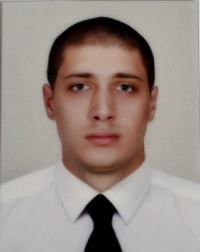 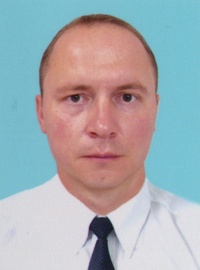 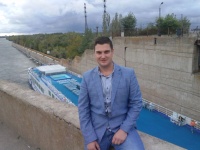 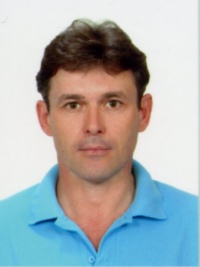 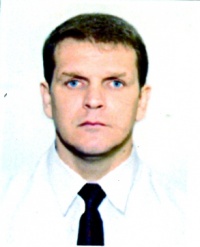 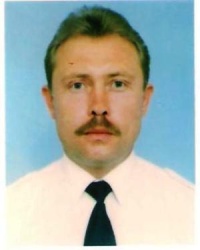 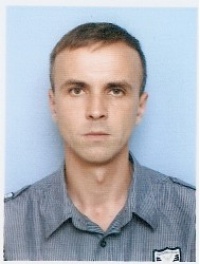 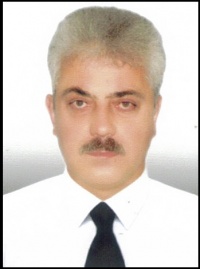 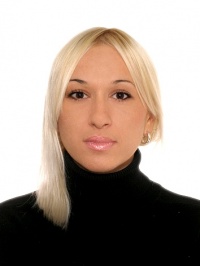 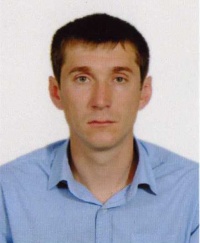 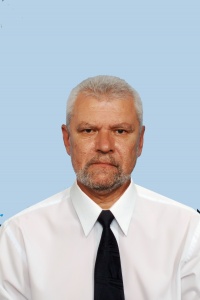 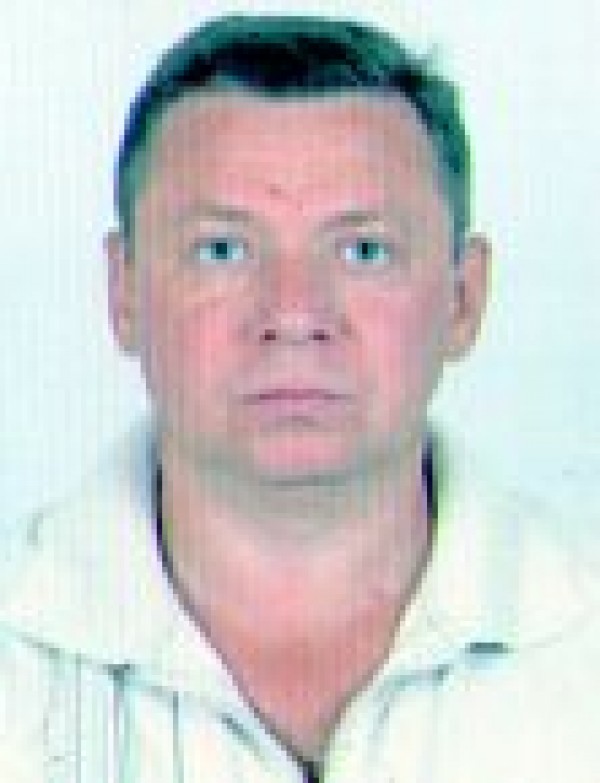 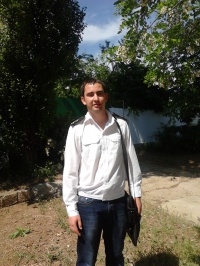 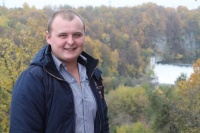 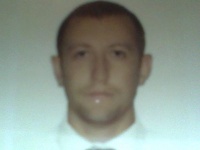 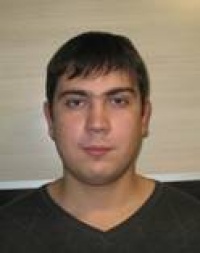 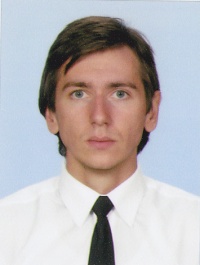 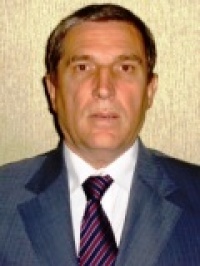 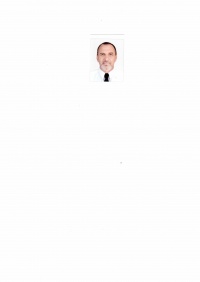 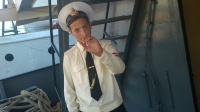 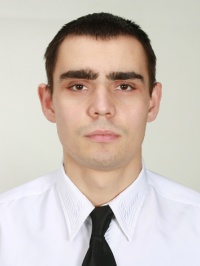 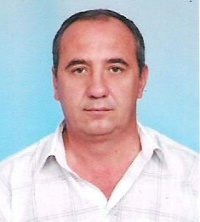 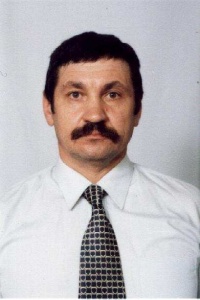 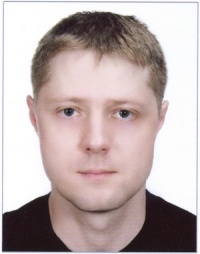 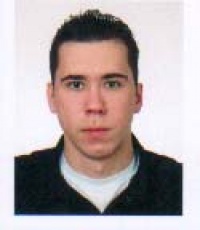 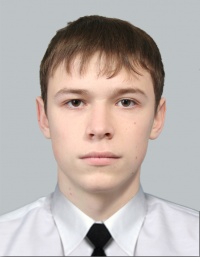 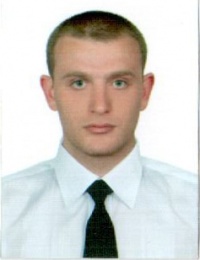 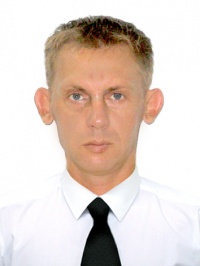 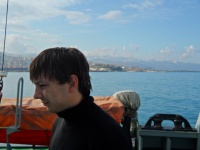 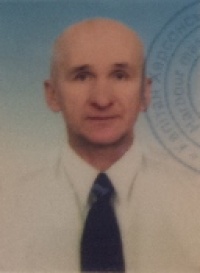 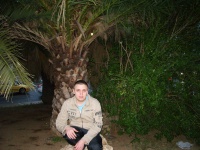 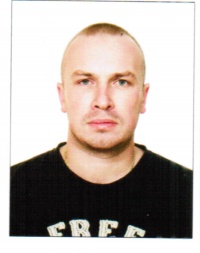 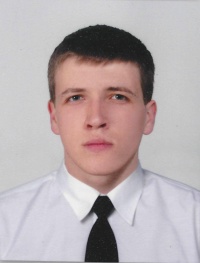 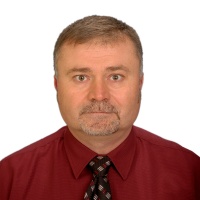 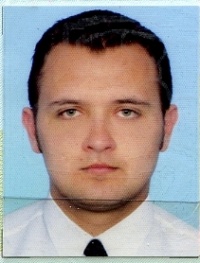 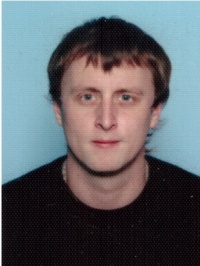 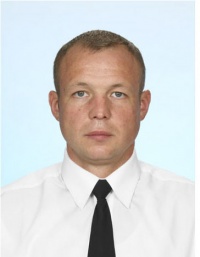 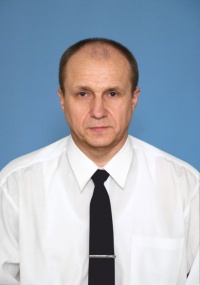 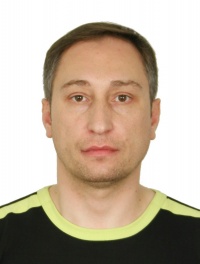 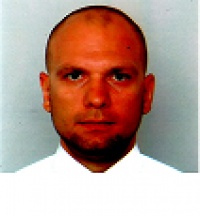 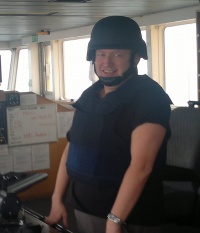 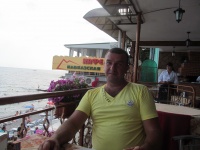 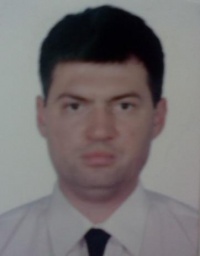 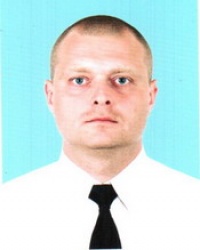 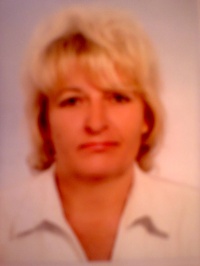 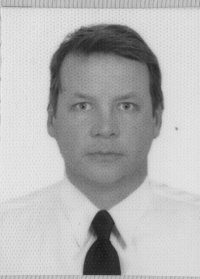 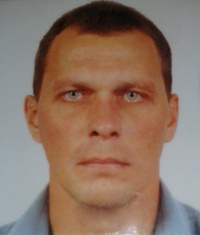 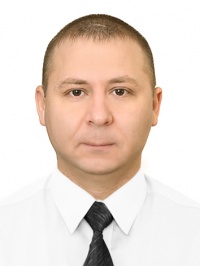 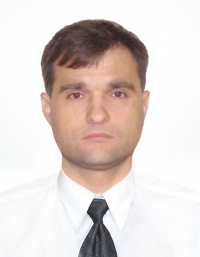 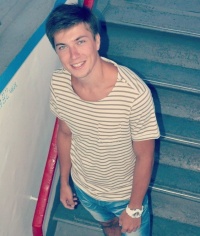 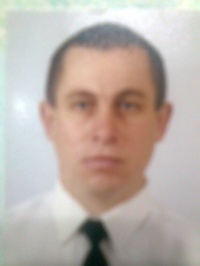 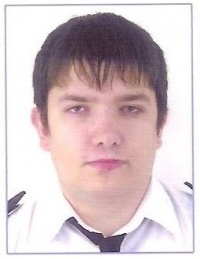 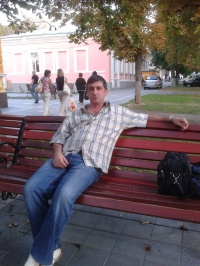 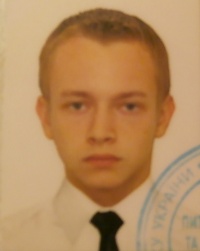 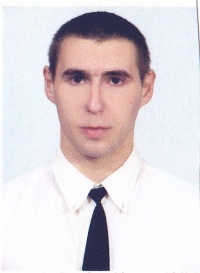 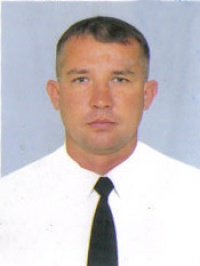 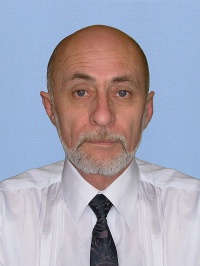 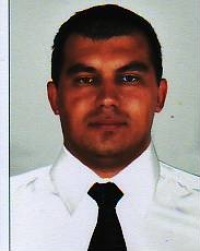 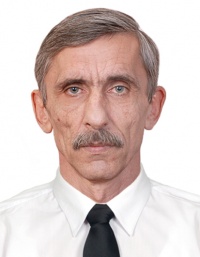 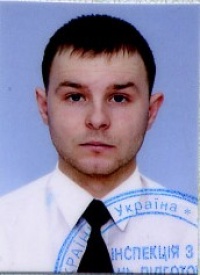 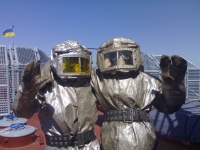 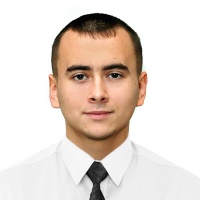 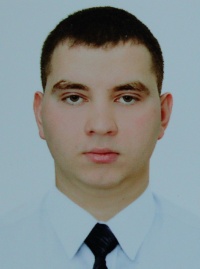 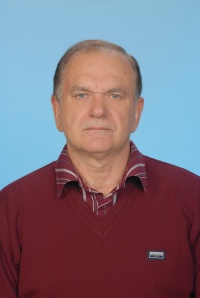 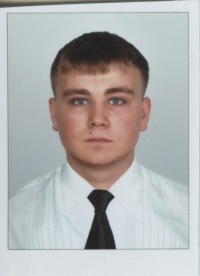 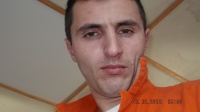 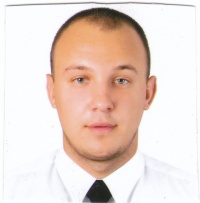 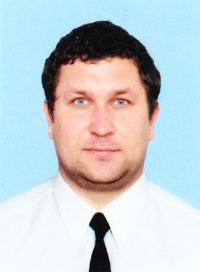 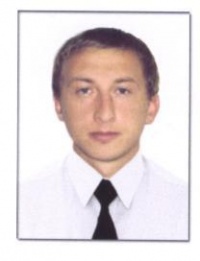 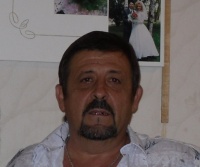 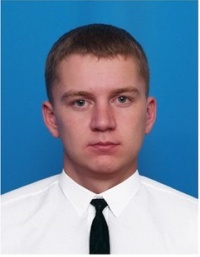 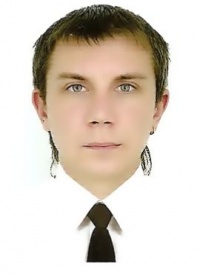 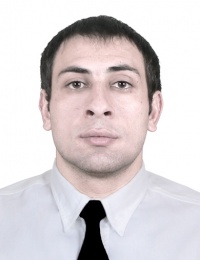 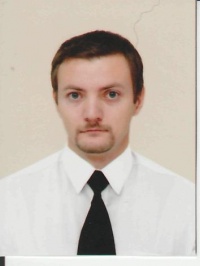 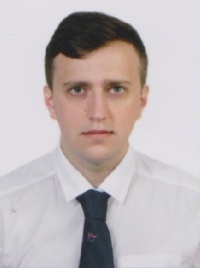 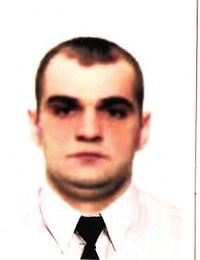 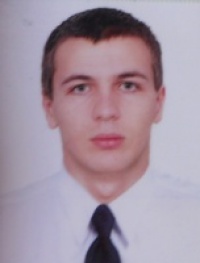 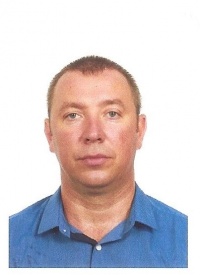 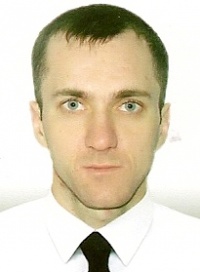 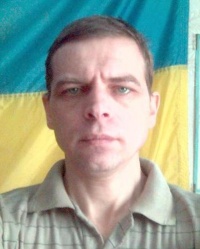 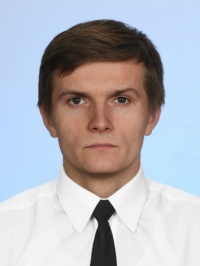 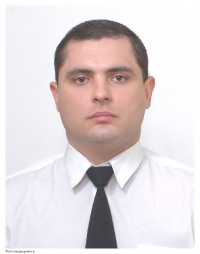 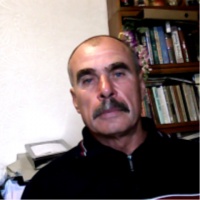 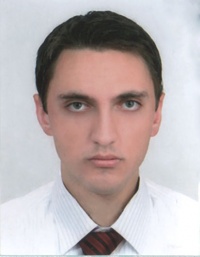 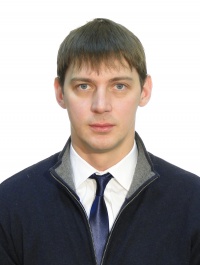 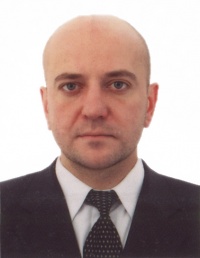 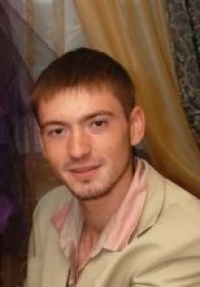 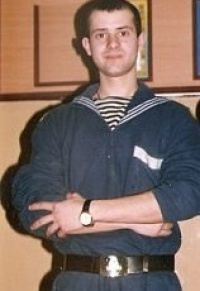 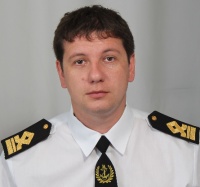 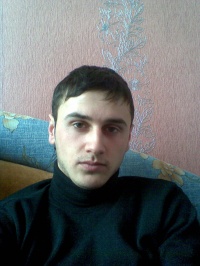 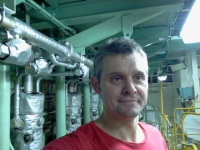 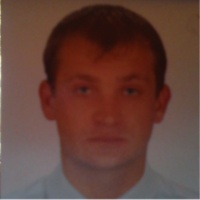 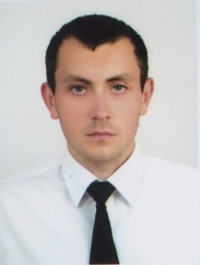 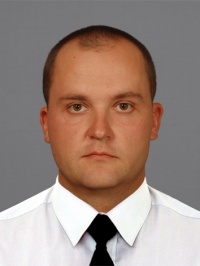 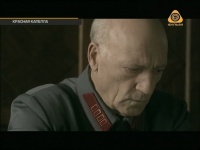 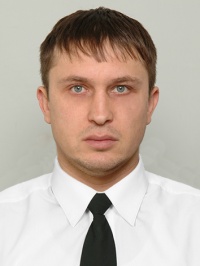 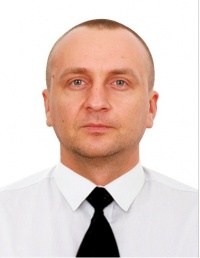 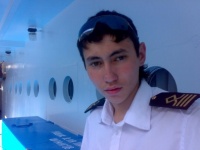 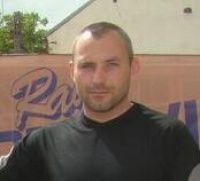 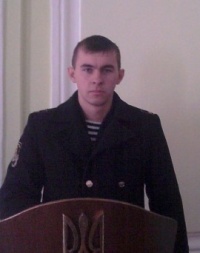 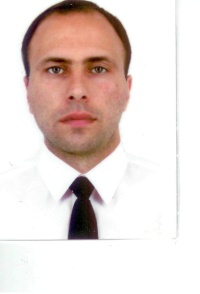 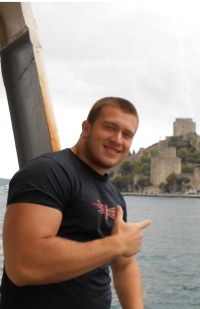 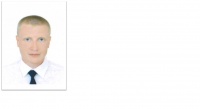 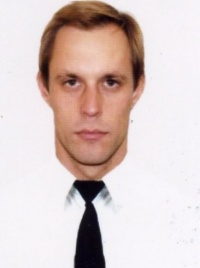 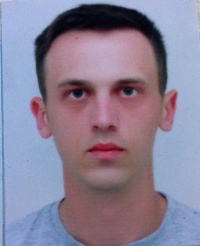 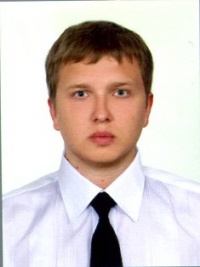 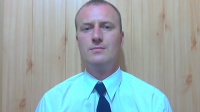 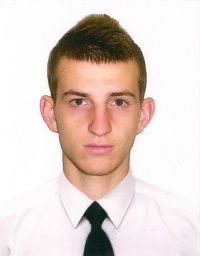 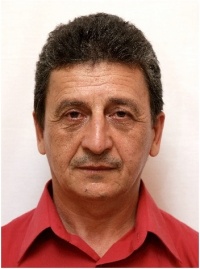 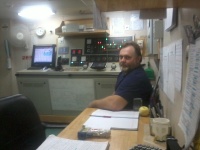 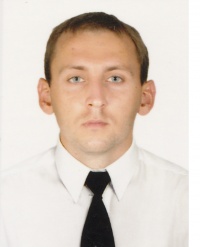 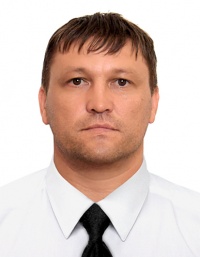 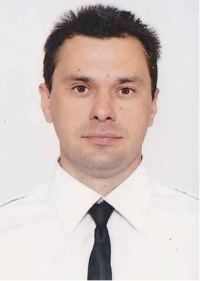 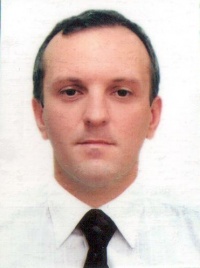 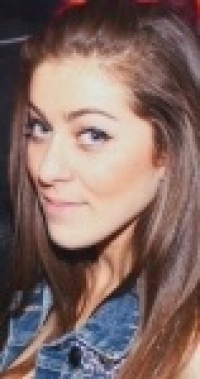 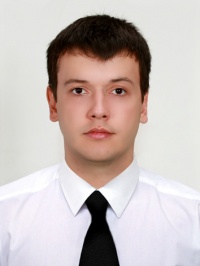 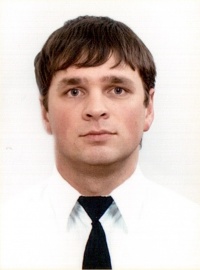 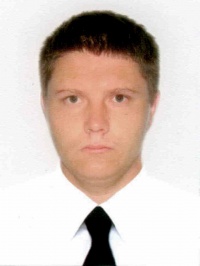 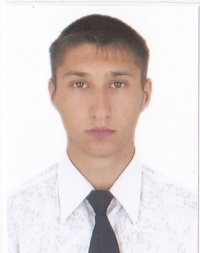 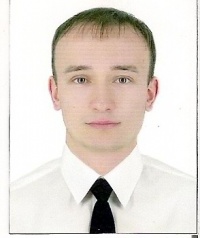 